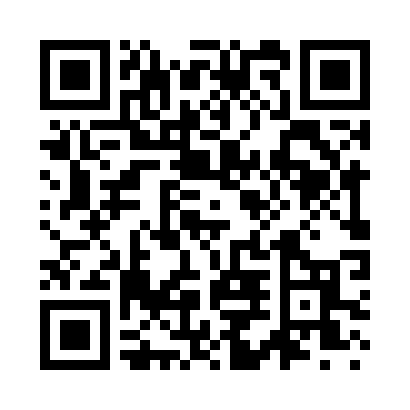 Prayer times for Altamahaw, North Carolina, USAMon 1 Jul 2024 - Wed 31 Jul 2024High Latitude Method: Angle Based RulePrayer Calculation Method: Islamic Society of North AmericaAsar Calculation Method: ShafiPrayer times provided by https://www.salahtimes.comDateDayFajrSunriseDhuhrAsrMaghribIsha1Mon4:376:051:225:128:3910:072Tue4:376:051:225:128:3910:073Wed4:386:061:225:138:3910:074Thu4:396:061:235:138:3910:065Fri4:396:071:235:138:3910:066Sat4:406:071:235:138:3810:057Sun4:416:081:235:138:3810:058Mon4:426:081:235:138:3810:059Tue4:426:091:235:138:3810:0410Wed4:436:101:245:138:3710:0311Thu4:446:101:245:138:3710:0312Fri4:456:111:245:148:3610:0213Sat4:466:111:245:148:3610:0214Sun4:476:121:245:148:3610:0115Mon4:486:131:245:148:3510:0016Tue4:486:141:245:148:359:5917Wed4:496:141:245:148:349:5918Thu4:506:151:245:148:339:5819Fri4:516:161:245:148:339:5720Sat4:526:161:245:148:329:5621Sun4:536:171:255:148:329:5522Mon4:546:181:255:138:319:5423Tue4:556:191:255:138:309:5324Wed4:566:191:255:138:299:5225Thu4:576:201:255:138:299:5126Fri4:586:211:255:138:289:5027Sat4:596:221:255:138:279:4928Sun5:016:221:255:138:269:4829Mon5:026:231:255:138:259:4730Tue5:036:241:245:128:259:4631Wed5:046:251:245:128:249:44